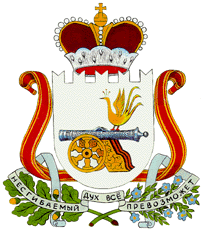  Совет депутатов                                         Издешковского сельского поселения Сафоновского района Смоленской области РЕШЕНИЕО внесении изменений в Положение о муниципальном контроле на автомобильном транспорте и в дорожном хозяйстве в границах населенных пунктов муниципального образования Издешковского сельского поселения Сафоновского района Смоленской области, утвержденное решением Совета депутатов Издешковского сельского поселения Сафоновского района Смоленской области от 11.11.2021 № 25 В соответствии с частью 5 статьи 30 Федерального закона от 31.07.2020 №248-ФЗ «О государственном контроле (надзоре) и муниципальном контроле в Российской Федерации», Федеральным законом от 06.10.2003 № 131-ФЗ «Об общих принципах организации местного самоуправления в Российской Федерации», руководствуясь Уставом Издешковского сельского поселения Сафоновского района Смоленской области Совет депутатов Издешковского сельского поселения Сафоновского района Смоленской области РЕШИЛ: 1. Внести в Положение о муниципальном контроле на автомобильном транспорте и в дорожном хозяйстве в границах населенных пунктов муниципального образования Издешковского сельского поселения Сафоновского района Смоленской области (далее – Положение), утвержденное решением Совета депутатов Издешковского сельского поселения Сафоновского района Смоленской области от 11.11.2021 № 25 следующие изменения:1.1. Раздел 5 Положения изложить в следующей редакции:«5. Ключевые показатели муниципального контроля на автомобильном транспорте и их целевые значения, индикативные показатели5.1. Оценка результативности и эффективности осуществления муниципального жилищного контроля осуществляется на основании статьи 30 Федерального закона от 31.07.2020 № 248-ФЗ «О государственном контроле (надзоре) и муниципальном контроле в Российской Федерации». 5.2. Ключевые показатели для муниципального контроля на автомобильном транспорте и их целевые значения,  индикативные показатели указаны в приложении № 2 к настоящему Положению.». 1.2. Приложение № 2  к Положению изложить в следующей редакции:«Ключевые показатели муниципального контроля на автомобильном транспорте и их целевые значения, индикативные показателиКлючевые показатели муниципального контроля на автомобильном транспорте и в дорожном хозяйстве в границах населенных пунктов муниципального образования Издешковского сельского поселения Сафоновского района Смоленской области и их целевые значения: 2. Перечень индикативных показателей муниципального контроля на автомобильном транспорте и в дорожном хозяйстве в границах населенных пунктов муниципального образования Издешковского сельского поселения Сафоновского района Смоленской области:количество	внеплановых	контрольных 	мероприятий, проведенных за отчетный период;количество	внеплановых	контрольных мероприятий, проведенных на основании выявления соответствия объекта контроля параметрам, утвержденным индикаторами риска нарушения обязательных требований, или отклонения объекта контроля от таких параметров, за отчетный период;общее количество контрольных мероприятий с взаимодействием, проведенных за отчетный период;количество контрольных мероприятий с взаимодействием по каждому виду контрольного мероприятия, проведенных за отчетный период;количество	контрольных мероприятий,	 проведенных с использованием средств дистанционного взаимодействия, за отчетный период;количество обязательных профилактических визитов, проведенных за отчетный период;количество предостережений о недопустимости нарушения обязательных требований, объявленных за отчетный период;количество контрольных мероприятий, по результатам которых выявлены нарушения обязательных требований, за отчетный период;количество контрольных мероприятий, по итогам которых возбуждены дела об административных правонарушениях, за отчетный период;сумма административных штрафов, наложенных по результатам контрольных (надзорных) мероприятий, за отчетный период;количество направленных в органы прокуратуры заявлений о согласовании проведения контрольных мероприятий, за отчетный период;количество направленных в органы прокуратуры заявлений о согласовании проведения контрольных мероприятий, по которым органами прокуратуры отказано в согласовании, за отчетный период;общее количество учтенных объектов контроля на конец отчетного периода;количество учтенных контролируемых лиц на конец отчетного периода;количество учтенных контролируемых лиц, в отношении которых проведены контрольные мероприятия, за отчетный период; количество исковых заявлений об оспаривании решений, действий (бездействий) должностных лиц контрольных органов, направленных контролируемыми лицами в судебном порядке, за отчетный период; количество исковых заявлений об оспаривании решений, действий (бездействий) должностных лиц контрольных органов, направленных контролируемыми лицами в судебном порядке, по которым принято решение об удовлетворении заявленных требований, за отчетный период;18) количество контрольных мероприятий, проведенных с грубым нарушением требований к организации и осуществлению государственного контроля и результаты которых были признаны недействительными и (или) отменены, за отчетный период.».2. Настоящее решение вступает в силу с 01 марта 2022 года.3. Настоящее решение подлежит официальному опубликованию в газете «Земские ведомости» и размещению на официальном сайте Администрации Издешковского сельского поселения Сафоновского района Смоленской области. Глава муниципального образованияИздешковского сельского поселенияСафоновского района Смоленской области                                              О.В. Климова 02.02.2022№ 1с. Издешковос. Издешковос. ИздешковоКлючевые показателиЦелевые значения (%)Доля устраненных нарушений обязательных требований от числа выявленных нарушений обязательных требований, в результате чего была снята угроза причинения вреда охраняемым законом ценностям100Доля отмененных результатов контрольных мероприятий0Доля выявленных случаев нарушений обязательных требований, повлекших причинение вреда жизни, здоровью граждан от общего количества выявленных нарушений0